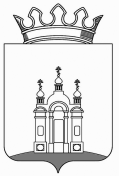 ДУМА ДОБРЯНСКОГО ГОРОДСКОГО ОКРУГАРЕШЕНИЕО признании утратившими силу некоторых решений представительных органов местного самоуправления Добрянского муниципального района На основании Федерального закона от 06 октября 2003 г. № 131-ФЗ 
«Об общих принципах организации местного самоуправления в Российской Федерации», Закона Пермского края от 25 марта 2019 г. № 369-ПК 
«Об образовании нового муниципального образования Добрянский городской округ», в связи с принятием Устава Добрянского городского округа, Дума Добрянского городского округаРЕШАЕТ:1. Признать утратившими силу следующие решения представительных органов местного самоуправления Добрянского муниципального района:1.1. Думы Добрянского городского поселения:от 27 августа 2015 г. № 256 «Об утверждении Устава муниципального образования «Добрянское городское поселение» в новой редакции»;от 26 января 2017 г. № 429 «О внесении изменений в Устав муниципального образования «Добрянское городское поселение»;от 29 мая 2019 г. № 109 «О внесении изменений в Устав муниципального образования «Добрянское городское поселение».1.2. Думы Полазненского городского поселения:от 18 августа 2016 г. № 268 «Об утверждении Устава Полазненского городского поселения Добрянского муниципального района Пермского края»;от 19 октября 2017 г. № 350 «О внесении изменений в Устав Полазненского городского поселения Добрянского муниципального района Пермского края»;от 25 января 2018 г. № 373 «О внесении изменений в Устав Полазненского городского поселения Добрянского муниципального района Пермского края»;от 24 июля 2018 г. № 407 «О внесении изменений в Устав Полазненского городского поселения Добрянского муниципального района Пермского края»;от 17 января 2019 г. № 35 «О внесении изменений в Устав Полазненского городского поселения Добрянского муниципального района Пермского края».1.3. Совета депутатов Вильвенского сельского поселения:от 15 мая 2015 г. № 161 «О принятии Устава муниципального образования «Вильвенское сельское поселение» в новой редакции»;от 21 октября 2015 г. № 200 «О внесении изменений в Устав Вильвенского сельского поселения»;от 08 апреля 2016 г. № 245 «О внесении изменений и дополнений в Устав муниципального образования «Вильвенское сельское поселение»;от 14 октября 2016 г. № 284 «О внесении дополнений в Устав муниципального образования «Вильвенское сельское поселение»;от 27 октября 2017 г. № 363 «О внесении дополнений и изменений 
в Устав муниципального образования «Вильвенское сельское поселение»;от 01 июня 2018 г. № 415 «О внесении изменений и дополнений в Устав Вильвенского сельского поселения Добрянского муниципального района Пермского края»;от 20 октября 2018 г. № 22 «О внесении изменений в Устав Вильвенского сельского поселения Добрянского муниципального района Пермского края».1.4. Совета депутатов Висимского сельского поселения:от 13 мая 2013 г. № 16 «Об утверждении Устава Висимского сельского поселения»;от 20 мая 2015 г. № 75 «О внесении изменений и дополнений в Устав Висимского сельского поселения»;от 19 февраля 2017 г. № 137 «О внесении изменений и дополнений в Устав Висимского сельского поселения»;от 26 января 2018 г. № 181 «О внесении изменений и дополнений в Устав Висимского сельского поселения»;от 01 февраля 2019 г. № 33 «О внесении изменений и дополнений в Устав Висимского сельского поселения».1.5. Совета депутатов Дивьинского сельского поселения:от 18 ноября 2013 г. № 331 «О принятии Устава Дивьинского сельского поселения»;от 21 июля 2014 г. № 58 «О внесении изменений и дополнений в Устав Дивьинского сельского поселения, утвержденный решением Совета депутатов Дивьинского сельского поселения от 18.11.2013 № 331»;от 20 января 2015 г. № 112 «О внесении изменений и дополнений в Устав Дивьинского сельского поселения, утвержденный решением Совета депутатов Дивьинского сельского поселения от 18.11.2013 № 331 (в ред. от 21.07.2014 
№ 58)»;от 22 мая 2015 г. № 147 «О внесении изменений и дополнений в Устав Дивьинского сельского поселения, утвержденный решением Совета депутатов Дивьинского сельского поселения от 18.11.2013 № 331 (в ред. от 21.07.2014 
№ 58, от 20.01.2015 № 112)»;от 25 августа 2016 г. № 412 «О внесении изменений в Устав Дивьинского сельского поселения, утвержденный решением Совета депутатов Дивьинского сельского поселения от 18.11.2013 № 331 (в ред. от 21.07.2014 № 58, 
от 20.01.2015 № 112)»;от 15 февраля 2017 г. № 517 «О внесении дополнений в Устав Дивьинского сельского поселения, утвержденный решением Совета депутатов Дивьинского сельского поселения от 18.11.2013 № 331 (в ред. от 21.07.2014 № 58, от 20.01.2015 № 112, от 22.05.2015 № 147, от 25.08.2016 № 412);от 07 марта 2018 г. № 616 «О внесении изменений и дополнений в Устав Дивьинского сельского поселения Добрянского муниципального района Пермского края»;от 23 ноября 2018 г. № 37 «О внесении изменений и дополнений в Устав Дивьинского сельского поселения Добрянского муниципального района Пермского края».1.6. Совета депутатов Краснослудского сельского поселения:от 03 марта 2017 г. № 187 «О принятии новой редакции Устава Краснослудского сельского поселения»;от 12 января 2018 г. № 227 «О внесении изменений и дополнений в Устав Краснослудского сельского поселения Добрянского муниципального района Пермского края»;от 26 ноября 2018 г. № 9 «О внесении изменений и дополнений в Устав Краснослудского сельского поселения».1.7. Совета депутатов Перемского сельского поселения:от 15 июня 2015 г. № 87 «Об Уставе муниципального образования «Перемское сельское поселение» Добрянского муниципального района Пермского края»;от 26 сентября 2016 г. № 125 «О внесении изменений в Устав Перемского сельского поселения Добрянского муниципального района Пермского края»;от 26 декабря 2017 г. № 179 «О внесении изменений и дополнений в Устав Перемского сельского поселения»;от 28 января 2019 г. № 24 «О внесении изменений и дополнений в Устав Перемского сельского поселения Добрянского муниципального района Пермского края».1.8. Совета депутатов Сенькинского сельского поселения:от 15 марта 2013 г. № 242 «О принятии новой редакции Устава Сенькинского сельского поселения»;28 мая 2015 г. № 104 «О внесении изменений и дополнений в Устав Сенькинского сельского поселения»;от 14 октября 2016 г. № 165 «О внесении изменений и дополнений 
в Устав Сенькинского сельского поселения»;от 22 января 2018 г. № 232 «О внесении изменений и дополнений в Устав Сенькинского сельского поселения Добрянского муниципального района Пермского края»;от 15 октября 2018 г. № 8 «О внесении изменений и дополнений в Устав Сенькинского сельского поселения».1.9. Земского Собрания Добрянского муниципального района Пермского края:от 18 июля 2012 г. № 410 «Об утверждении Устава Добрянского муниципального района в новой редакции»;от 28 мая 2014 г. № 805 «О внесении изменений и дополнений в Устав Добрянского муниципального района»;от 30 января 2015 г. № 911 «О внесении изменений и дополнений в Устав Добрянского муниципального района»;от 28 мая 2015 г. № 962 «О внесении изменений и дополнений в Устав Добрянского муниципального района»;от 19 августа 2016 г. № 1201 «О внесении изменений и дополнений 
в Устав Добрянского муниципального района»;от 27 декабря 2017 г. № 291 «О внесении изменений и дополнений 
в Устав Добрянского муниципального района»;от 30 января 2019 г. № 463 «О внесении изменений в Устав Добрянского муниципального района»;от 30 января 2019 г. № 465 «О внесении изменений в Устав Добрянского муниципального района».2. Опубликовать (обнародовать) настоящее решение в источнике официального опубликования – общественно-политической газете Добрянского муниципального района «Камские зори», в сетевом издании в информационно-телекоммуникационной сети «Интернет» на официальном сайте администрации Добрянского муниципального района www.dobrraion.ru.3. Настоящее решение вступает в силу после вступления в силу Устава Добрянского городского округа Пермского края.4. Контроль за исполнением настоящего решения возложить на главу городского округа-главу администрации Добрянского городского округа.Глава городского округа -глава администрации Добрянскогогородского округа								К.В. ЛызовПредседатель Думы Добрянского городского округа						А.Ф. ПалкинПринято Думой Добрянского городского округа 30.12.2019                                                                                                       № 96